Nieuwsbrief Rekenen	Getal & Ruimte Junior – Groep 6 Blok 5Deze maand leert uw kind:Rekenen met breukenKaarten en plattegronden aflezen en gebruikenIn de klas komt aan de orde:Kinderen leren wat een breuk is en leren hoe je gelijknamige breuken kunt optellen en aftrekken. Ook leren ze hoe  je ‘de helen uit de breuk kunt halen’.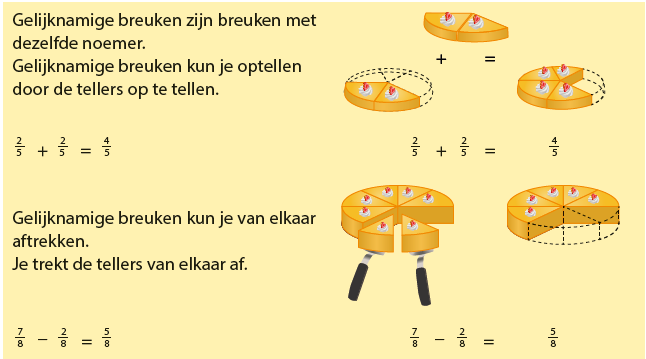 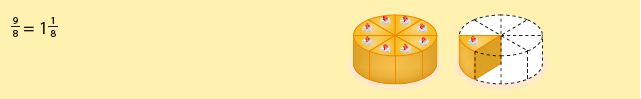 Het plaatsbepalen op kaarten wordt geoefend en ook de windrichtingen komen aan bod.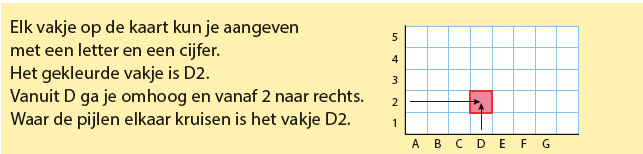 Tips voor thuisOefen met breuken door samen situaties te bedenken waar een breuk bij zou kunnen horen. Bijvoorbeeld: tien potloden in een doos: 1 potlood is   vijf legopoppetjes: 1 legopoppetje is  acht stukken pizza: 1 stuk is .Oefen met breuken optellen door telkens dezelfde breuk op te tellen totdat je een hele hebt. Bijvoorbeeld , , , 1. Tel samen met uw kind en noem om en om de volgende breuk.Bekijk samen de plattegrond van uw woonplaats. Bepaal samen waar vriendjes wonen of waar de sportclub is en welke route je dan moet nemen om er te komen.